Nr. SAP 1608/22.05.2024INVITAȚIE DE PARTICIPARE LA PROCEDURA PROPRIEORGANIZATA DE OPERA NAȚIONALĂ BUCUREȘTILOT 1 - Servicii de cazare și masă pentru 1101de persoane pentru organizarea Bucharest Opera Festival în perioada 04.06.2024-17.06.2024OPERA NAȚIONALĂ BUCUREȘTI, cu sediul social în București, str. Mihail Kogalniceanu nr.70-72, sector 5, cod fiscal 4221314 având contul bancar RO10TREZ7055005XXX000159, reprezentată legal prin domnul Daniel Jinga, în calitate de Manager – director general, în calitate de autoritate contractantă, telefon: 021/314 69 80  adresa de mail: achizitii.publice@operanb.ro,  intenţionează să achiziţioneze prin aplicarea Procedurii proprii, în conformitate cu prevederile art.111 alin. (1) din Legea nr. 98/2016- „(1)Procedura de atribuire prevăzută la art. 68 alin. (1) lit. h), aplicabilă în cazul serviciilor sociale şi al altor servicii specifice prevăzute în anexa nr. 2, este o procedură proprie, autoritatea contractantă având obligaţia respectării principiilor prevăzute la art. 2 alin. (2)”, Servicii hoteliere constând în Servicii de cazare și masă pentru Bucharest Opera Festival organizat în perioada 04.06.2024 – 17.06.2024, servicii  prevăzute în Anexa nr. 2 din Legea nr.98/2016, Cod CPV: 55100000 - 1 Servicii hoteliere, conform specificațiilor Caietului de sarcini nr. 4315/21.05.2024 anexat.I. Obiectul achiziției: LOT 1 - Servicii de cazare și masă pentru 1101 de persoane privind organizarea Bucharest Opera Festival in perioada 04.06.2024 – 17.06.2024;Obiectivul specific consta în achiziționarea de Servicii de cazare și masă pentru 1101 de persoane privind organizarea Bucharest Opera Festival in perioada 04.06.2024 – 17.06.2024, constând în:-  Servicii de cazare pentru 1101 de persoane, în perioada 04.06-24.06.2024, în camera single sau double/twin cu mic dejun inclus, în hoteluri încadrate la 3 stele, cu următoarele dotari: tv, baie proprie, internet wireless, conform descrierilor din Caietul de sarcini nr. 4315/21.05.2024 pentru servicii de cazare și masă-Lot 1.Unitățile de cazare trebuie să dispună si de restaurante în aceeaşi incintă si sa se afle de la o distanță de maxim 4 km de Opera Națională București (Bd. Mihail Kogălniceanu, nr. 70 – 72).- Servicii de masă (cină și prânz), respectiv : Masa de prânz în regim bufet suedez cu minim 4 feluri de mancare caldă, patru feluri de aperitive și 4 feluri de desert; Cină în regim bufet suedez care va include minim 2 feluri de mancare din care minim unul cald plus desert, conform descrierii din Caietul de sarcini nr. 4315/21.05.2024  - LOT 1 pentru servicii de cazare și masă. II. Cod CPV potrivit Regulamentului (CE) nr.213/2008 al comisiei din 28 noiembrie 2007 care asigura descrierea cat mai exacta a obiectului contractului de achiziţie de: COD CPV :	55100000 - 1 Servicii hoteliereIII. În estimarea valorii achiziției de Servicii de cazare și masă pentru 1101 de persoane privind organizarea Bucharest Opera Festival in perioada 04.06.2024 – 17.06.2024- Lot 1, a fost stabilita o valoare estimata de 585.000,00 lei fără TVA, din care:Notă: Operatorii economici nu au voie sa oferteze mai mult decat a estimat autoritatea contractanta pentru serviciile solicitate.IV. Cantitatea de servicii care trebuie prestată: Servicii de cazare și masă pentru 1101 de persoane privind organizarea Bucharest Opera Festival in perioada 04.06.2024 – 17.06.2024- Lot 1V. Tipul procedurii: Procedura proprie in conformitate cu Procedura operațională ONB-PO-SAP1-Revizia 4 -28.02.2023VI. Tipul contractului: contract de prestari serviciiVII. Condiții de participare:Oferta va conţine:1) Propunerea financiară, exprimată în lei fără TVA şi cu TVA inclus. Propunerea financiară se va raporta la numărul de persoane ce va beneficia de servicii de cazare și masă pentru 1101 de persoane privind organizarea Bucharest Opera Festival in perioada 04.06.2024 – 17.06.2024, iar în Anexă se vor defalca valorile conform FORMULARELOR puse la dispoziție de autoritatea contractantă.2) Oferta tehnică, prin care operatorul economic îşi asumă faptul că respectă în totalitate cerinţele din Caietul de sarcini. Propunerea tehnică va fi prezentată astfel încât să detalieze şi să demonstreze modul de îndeplinire a tuturor cerinţelor din cadrul Caiietului de sarcini. Orice ofertă care nu îndeplineşte în mod corespunzător cerinţele caietului de sarcini, va fi declarată neconformă. Propunerea tehnică va consta într-o descriere detaliată a serviciilor care fac obiectul achiziţiei publice, incluzând toate documentele suport, dupa caz. Operatorii economici vor prezenta si o declaraţie pe proprie răspundere din care să rezulte faptul că, la elaborarea ofertei, au ţinut cont de obligaţiile referitoare la condiţiile privind protecţia muncii care sunt în vigoare în Romania, precum si că le va respecta în vederea implementării contractului. Orice necorelare, omisiune ori neconformitate constatată în privinţa documentelor ofertei în raport cu specificaţiile tehnice ori prevederile legale în vigoare poate conduce la declararea ofertei ca fiind neconformă. Nerespectarea cerinţelor minime prezentate în specificaţiile tehnice precum si neprezentarea în oferta tehnică a acestora ori neprezentarea propunerii tehnice în cadrul ofertei depuse conduce la respingerea acesteia.3) Formulare - Atașate la prezenta Invitație de participare.VIII. Cerințe pentru ofertanti:Criteriu de atribuire: pretul cel mai scazutDurata contractului: 45 zile de la data semnarii contractului de ambele parti.Sursa de finanțare: Bugetul de stat;Pentru inscrierea si participarea la procedura, ofertantii vor depune in plic închis următoarele:- Scrisoare de inaintare — Formular 1;- Documentele de calificare, propunerea tehnica si propunerea financiara in plic sigilat, pe care se va scrie: OFERTA pentru Achiziția de de cazare și masă pentru 1101 de persoane privind organizarea Bucharest Opera Festival in perioada 04.06.2024 – 17.06.2024.Ofertele vor fi depuse la sediul OPEREI NAȚIONALE BUCUREȘTI, la Registratura instituției din Calea Plevnei nr. 61, sector 5, București, in intervalul orar de luni - vineri 08.00 - 16.00.Data limita pentru depunerea ofertelor: 29.05.2024, ora 12.00.Ofertele sunt declarate intarziate daca sunt transmise dupa data/ora limita de primire a ofertelor, respectiv data/ora de 29.05.2024, ora 12.00.Condiţii de plată: Plata se va efectua pe baza facturii emise de Prestator, după aprobarea de către Beneficiar a Procesului verbal de recepție a serviciilor prestate, documente elaborate în conformitate cu cerinţele prevăzute în documentatie.Termenul limită de solicitare clarificari: 27.05.2024 ora 16:00 si se vor face prin intermediul mailului: achizitii.publice@operanb.ro iar raspunsul autoritatii va fi publicat pe site-ul sau: www.operanb.ro;Limba in care trebuie redactate ofertele: limba română;Perioda de timp in care ofertantul trebuie să își mentină oferta valabila: 60 zile de la termenul limită de primire a ofertelor;Data și ora limită pentru depunerea ofertelor: 29.05.2024, ora 12.00.Adresa de internet la care sunt disponibile documentele: www.operanb.ro, sectiunea Achizitii publice si SEAP-Anunturi publicitare.Anexat prezentei invitatii va punem la dispozitie Caietul de sarcini nr. 4315/21.05.2024 - Lot 1, Formularele și Modelul de Contract.Alegerea şi justificarea criteriilor de calificareCapacitatea de exercitare a activităţii profesionale, inclusiv cerinţele privind înscrierea în registrele profesionale sau comercialeI. Cerințele cu privire la situația personală a candidatului/ofertantului- Ofertantii, terții susținători și subcontractanții (dacă este cazul) nu trebuie sa se regaseasca în situatiile prevazute la art.164, 165, 167 din Legea nr. 98/2016.- Ofertantii, terții susținători și subcontractanții (dacă este cazul) nu trebuie sa se regaseasca în situatiile prevazute la art. 59-60 din Legea nr. 98/2016. Aceștia vor completa o declarație.Modalitatea prin care poate fi demonstrata îndeplinirea cerintelor: se va completa FORMULARE de catre operatorii economici participanti la procedura de atribuire cu informatiile aferente situatiei lor. Documentele justificative care probeaza îndeplinirea celor asumate  urmeaza a fi prezentate odata cu depunerea ofertelor. Aceste documente sunt:1. Certificate constatatoare privind plata impozitelor, taxelor și a contribuțiilor la bugetul general consolidat (bugetul local, buget de stat, etc), valabile la momentul prezentării, pentru sediul principal, iar penfru sediile secundare/ puncte de lucru, o declarație pe proprie răspundere privind îndeplinirea obligațiilor de plată a impozitelor, taxelor sau contribuțiilor la bugetul general consolidat, potrivit art. 165 alin. (3) din Legea nr. 98/20162. Cazierul judiciar al operatorului economic și al membrilor organului de administrare, de conducere sau de supraveghere al respectivului operator economic, sau a celor ce au putere de reprezentare, de decizie sau de control în cadrul acestuia, așa cum rezultă din certificatul constatator emis de ONRC / actul constitutiv;3. dupa caz, documente prin care se demonstreaza faptul ca operatorul economic poate beneficia de derogarile prevazute la art. 166 alin. (2), art. 167 alin. (2), art. 171 din Legea 98/2016 privind achizitiile publice. Persoanele ce dețin funcții de decizie în cadrul autorității contractante:                                                                                                                                                       Daniel Nicolae JINGA-Director General, Elena Niculescu- Director Economic, Roxana Fizeșan– Director General Adjunct, Oana Voiculeț - Director Organizare spectacole, Cosmin Trimbaciu- Șef Serviciu Juridic, Alina CZOMPI-  Șef Birou Financiar, Daniela NIȚĂ- Șef Serviciu Achiziții Publice și Aprovizionare, Iulia Roman – Șef Birou Marketing, Otilia Bodomoi-Economist SAP, Cristina Raicu – Expert achizițiiII. Capacitatea de exercitare a activității profesionale:Prezentarea Certificatului constatator emis de Oficiul Registrului Comertului în raza caruia este situat sediul ofertantului. Din certificatul constatator trebuie sa reiasa obiectul contractului care trebuie sa aiba corespondent în codul CAEN din certificatul constatator emis de ONRC. Documentele justificative care probează îndeplinirea celor asumate, respectiv certificat constatator emis de ONRC.Autorizația sanitară de funcționare a unității de cazare.Modalitatea de implementare a contractuluiResponsabilResponsabil cu implementarea contractului este Biroul Marketing din cadrul autorităţii contractante.Informaţii privind o anumită profesieNu este cazulInformaţii privind condiţii de executare a contractuluiServiciile se vor presta conform termenului și condițiilor precizate de autoritatea contractantă în modelul de contract și Caietul de sarcini nr. 4315/21.05.2024 anexat pentru Servicii de cazare și masă – LOT 1.Informaţii privind personalul responsabil cu executarea contractului Ofertantul va specifica în propunerea tehnică numele persoanei împuternicite să îl reprezinte pe parcursul  derulării contractuluiGaranţia de bună execuţieNu e cazulModalitatea de prezentare a oferteiOferta pentru Lotul 1 va conţine obligatoriu:Documente de calificare și Formularele completate;Propunerea tehnică, prin care operatorul economic îşi asumă faptul că respectă în totalitate cerinţele din Caietul de sarcini nr. 4315/21.05.2024 al lotului 1. Propunerea financiară, exprimată în lei fără TVA şi cu TVA inclus iar în Anexă se vor defalca valorile conform FORMULARELOR puse la dispoziție de autoritatea contractantă.Draft de contract însusit.Ofertantul are obligatia sa indice si sa dovedeasca in cuprinsul ofertei care informatii din propunerea tehnica, elemente din propunerea financiara si/sau fundamentari/justificari de pret/cost sunt confidentiale intrucat sunt: date cu caracter personal, secrete tehnice sau comerciale sau sunt protejate de un drept de proprietate intelectuala, conform art. 57 alin. (4) din H.G. nr. 395/2016. Informatiile indicate de operatorii economici din propunerea tehnica, elemente din propunerea financiara si/sau fundamentari/justificari de pret/cost ca find confidentiale, trebuie sa fie insotite de dovada care le confera caracterul de confidentialitate, dovada ce devine anexa la oferta, in caz contrar neflind aplicabile  art. 57 alin. (4) din H.G. nr. 395/2016.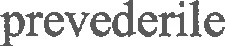 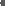 Limba de redactare a ofertei: Romana;Ajustarea preţului contractuluiPreţul este ferm, nu se ajustează. Pretul din formularul de oferta se va exprima în lei cu si fara TVA si nu poate fi modificat pe perioada de valabilitate a contractului. Preturile vor include toate cheltuielile, taxele, impozitele si contributiile legale de orice natura în legatura cu obiectul contractului.Modalităţi de plată şi penalităţiModalităţi de plată şi penalităţiFinanțarea achiziției este asigurată din BVC 2024.Achizitorul se obligă să plătească preţul serviciilor în termen de 30 de zile de la data înregistrării facturii la achizitor.Penalităţi: - În cazul în care, din vina sa exclusivă, prestatorul nu reuşeşte să-şi îndeplinească obligaţiile asumate prin contract, atunci achizitorul are dreptul de a pretinde dobânda legală penalizatoare prevăzută la art. 3 alin. 21 din O.G. nr.13/2011 privind dobânda legală remuneratorie și penalizatoare pentru obligații bănești. Dobânda se aplică la valoarea serviciilor neprestate pentru fiecare zi de întârziere, dar nu mai mult de valoarea contractului. – În cazul în care achizitorul nu onorează obligaţiile contractuale în termen de 30 zile de la recepția serviciilor, atunci prestatorul are dreptul de a pretinde plata dobânzii legale penalizatoare, aplicată la valoarea plății neefectuate, în conformitate cu prevederile art. 4 din Legea 72/2013 , până la îndeplinirea efectivă a obligaţiilor.